ПОЛОЖЕНИЕО проведении фестиваля Всероссийского физкультурно-спортивного комплекса «Готов к труду и обороне» (ГТО) «Папа, мама, я, ГТО - одна семья!»в рамках спартакиады «Дружный старт»,посвященный Дню матери2018 г.ОБЩИЕ ПОЛОЖЕНИЯФестиваль Всероссийского физкультурно-спортивного комплекса «Готов                       к труду и обороне» «Папа, мама, я, ГТО - одна семья!» (далее - фестиваль) проводится в соответствии с календарным планом физкультурно-массовых мероприятий комитета молодежной политики физической культуры и спорта Администрации города Иванова, Муниципального центра тестирования ВФСК ГТО г. Иваново                             в рамках комплексной Спартакиады «Дружный старт» среди семейных команд                           в 2018-2019 учебном году.Целью проведения фестиваля является вовлечение населения города Иванова в систематические занятия физической культурой и спортом.Задачами фестиваля являются:вовлечение семьи в процесс физического воспитания детей, создания условий для активного отдыха семей;привлечение наибольшего количества родителей и детей к выполнению нормативов комплекса ГТО;создание условий для выполнения норм ВФСК ГТО и развитию мотивации детей и их родителей к занятиям физической культурой и спортом;пропаганда здорового образа жизни.МЕСТО И СРОКИ ПРОВЕДЕНИЯМуниципальный этап Спартакиады проводится 17 ноября 2018 года в городе Иванове, в соответствии с графиком, утвержденным главной судейской коллегией,                     согласно программе фестиваля.Место проведения - стадион «Автокран» г. Иваново ул. Некрасова д.61АИз числа команд-победителей муниципального этапа будет сформирована команда города Иванова, которая защитит честь родного города на региональном этапе в г. Шуя, ул. Кооперативная, д. 24 (спортивный комплекс ШФ ИвГУ)24 ноября 2018 г. ОРГАНИЗАТОРЫ ФЕСТИВАЛЯОбщее руководство организацией и проведением Спартакиады осуществляют комитет молодежной политики, физической культуры и спорта Администрации города Иванова, муниципальный центр тестирования ВФСК ГТО г. Иваново и федерация спортивного ориентирования и рогейна г. Иваново.Для проведения фестиваля создается муниципальный организационный комитет, который утверждает состав главной судейской коллегии (далее - ГСК).Непосредственное проведение мероприятия возлагается на главную судейскую коллегию (далее – ГСК), судейские коллегии по видам спорта.Состав ГСК и судейских коллегий по видам испытаний комплекса ГТО формируется из числа судей, имеющих судейскую категорию по видам спорта, упражнения которых входят в комплекс ГТО, в соответствии с Методическими рекомендациями по организации судейства мероприятий Всероссийского физкультурно-спортивного комплекса «Готов к труду и обороне», утвержденными приказом Минспорта России от 01.02.2016 г. №70.ТРЕБОВАНИЯ К УЧАСТНИКАМ И УСЛОВИЯ ИХ ДОПУСКАФестиваль проводится в соответствии с государственными требованиями Всероссийского физкультурно-спортивного комплекса «Готов к труду и обороне» (ГТО), утвержденными приказом Минспорта России от 19.06.2017 г. № 542.К участию в фестивале допускаются семьи:папа, мама и ребенок в возрасте 6 лет (I ступень комплекса ГТО);папа, мама и ребенок в возрасте от 7 до 8 лет (I ступень комплекса ГТО);папа, мама и ребенок в возрасте от 9 до 10 лет (II ступень комплекса ГТО).«Династия»: прародитель, родитель и ребенок в возрасте 6 лет (I ступень комплекса ГТО).Ко II (региональному) этапу фестиваля от муниципального образованияИвановской области допускаются 2 семьи (одна семья с ребенком I возрастной ступени и одна семья с ребенком II возрастной ступени).К участию в фестивале допускаются участники основной медицинской группы при наличии допуска врача и заявки (приложение 1), зарегистрированные (на сайте www.gto.ru) и имеющие уникальный идентификационный номер в АИС ГТО.К участию в фестивале не допускаются участники, не соответствующие требованиям положения в части условий допуска участников.ПРОГРАММА ФЕСТИВАЛЯПрограмма соревнований9.30 - 12.00 – регистрация семей;10.00 – старт семьи с ребёнком 9-10 лет.11.00 – старт семьи с ребёнком 7-8 лет;12.00 – торжественное открытие;12.10 – разминка с чемпионом;12.20 – старт семьи с ребёнком 6 лет и «Династии»;Основу программы включают виды испытаний (тесты) в соответствии с государственными требованиями, выполняемые участниками, относящимися к своей возрастной ступени комплекса ГТО:Ребенок:Сгибание-разгибание рук в упоре лежа на полу;Наклон вперед из положения стоя с прямыми ногами на гимнастической скамье;Прыжок в длину с места толчком двумя ногами;Челночный бег 3x10 м;Поднимание туловища из положения лежа на спине.Папа, мама:Подтягивание из виса лежа на низкой перекладине или сгибание - разгибание рук в упоре лежа на полу - (мама),подтягивание из виса на высокой перекладине или рывок гири 16 кг - (папа);Наклон вперед из положения стоя с прямыми ногами на гимнастической скамье;Прыжок в длину с места толчком двумя ногами;Поднимание туловища из положения лежа на спине;Стрельба из пневматического оружия;Бег на 30 м (с)Дедушка, бабушка:1.	Подтягивание из виса лежа на низкой перекладине или сгибание - разгибание рук в упоре лежа на полу (от скамьи) - (мама),сгибание - разгибание рук в упоре лежа на полу (от скамьи), подтягивание из виса на высокой перекладине или рывок гири 16 кг - (папа);Наклон вперед из положения стоя с прямыми ногами на гимнастической скамье;Поднимание туловища из положения лежа на спине;Стрельба из пневматического оружия;Дополнительным видом программы является эстафета ГТО.Эстафета проводится на площадке 18 х 9 м. (Приложение 3)этап - челночный бег 3x10:  мама, ребенок, папа, дедушка, бабушка (по очереди).этап - метание в цель: задача каждого участника, по одному по очереди (ребенок, мама, папа, дедушка, бабушка) попасть мячом в цель (дистанция до цели 6м).этап - прыжок в длину с места: ребенок выполняет три прыжка в длину с места толчком двумя ногами, его задача перепрыгнуть дистанцию 3 м., в случае не преодоления дистанции - штраф (на 5 этапе папа выполняет дополнительно 5 раз сгибание-разгибание рук в упоре лежа на полу).этап - поднимание туловища из положения лежа на спине: мама, бабушка  выполняет данное испытание в количестве 10 раз.этап - сгибание разгибание рук в упоре лежа на полу: папа, дедушка, выполняет                            15 раз сгибание-разгибание рук в упоре лежа на полу.этап – бег: папа, мама, дедушка, бабушка ребенок преодолевают дистанцию гладким бегом, время прохождения эстафеты ГТО фиксируется по последнему участнику команды, преодолевшему финишную черту. Побеждает команда показавшая лучшее время. Организаторы вправе вносить изменения и дополнения в программу.УСЛОВИЯ ПРОВЕДЕНИЯ ФЕСТИВАЛЯМероприятие проводятся в соответствии с методическими рекомендациями по тестированию населения в рамках комплекса ГТО, утвержденными Минспортом России.Результаты участников выполнивших виды испытаний комплекса ГТО                             в соответствии своей возрастной ступени заносятся в АИС ГТО.УСЛОВИЯ ПОДВЕДЕНИЯ ИТОГОВИтогом основной программы фестиваля является выполнение нормативов комплекса ГТО и выявления победителей в следующих номинациях:«Семья ГТО» побеждает семья в своей группе-	папа, мама и ребенок в возрасте 6 лет (I ступень комплекса ГТО);-	папа, мама и ребенок в возрасте от 7 до 8 лет (I ступень комплекса ГТО);-	папа, мама и ребенок в возрасте от 9 до 10 лет (II ступень комплекса ГТО);-	«Династия»: прародитель, родитель и ребенок в возрасте 6 лет (I ступень комплекса ГТО). набравшая наибольшее количество суммы очков многоборья комплекса ГТО (папы, мамы, ребенка, прародителя).В случае равенства сумм очков у двух или более семей преимущество получает семья, показавшая лучший результат в эстафете ГТО.«Самый спортивный папа» победитель в данной номинации определяется среди  VI-IX ступени по наибольшей сумме набранных очков в соответствии со 100- очковой, таблицы оценки результатов по 4 видам программы Фестиваля - VI ступень (возрастная группа 24-29 лет), VII ступень (возрастная группа 30-39 лет), по 4 видам программы Фестиваля - VIII ступень (возрастная группа 40-49 лет) и по 4 видам программы Фестиваля - IX ступень (возрастная группа 50-59 лет).	-	«Самая спортивная мама» победитель определяется среди VI-IX ступени по наибольшей сумме набранных очков в соответствии со 100-очковой, таблицы оценки результатов по 4 видам программы Фестиваля - VI ступень (возрастная группа 24-лет), VII ступень (возрастная группа 30-39 лет), по 4 видам программы Фестиваля - VIII ступень (возрастная группа 40-49 лет) и по 4 видам программы Фестиваля - IX ступень (возрастная группа 50-59 лет). -	«Самый спортивный дедушка» победитель в данной номинации определяется среди IX - XI ступени по наибольшей сумме набранных очков в соответствии со 100- очковой, таблицы оценки результатов по 3 видам программы Фестиваля - IX ступень (возрастная группа 50-59 лет), по 3 видам программы Фестиваля - X ступень (возрастная группа 60-69 лет), по 3 видам программы Фестиваля - XI ступень (возрастная группа 70 лет и старше).-	«Самая спортивная бабушка» победитель в данной номинации определяется среди IX - XI ступени по наибольшей сумме набранных очков в соответствии со 100- очковой, таблицы оценки результатов по 3 видам программы Фестиваля - IX ступень (возрастная группа 50-59 лет), по 3 видам программы Фестиваля - X ступень (возрастная группа 60-69 лет), по 3 видам программы Фестиваля - XI ступень (возрастная группа 70 лет и старше). «Самый спортивный ребенок» победитель определяется в каждой группе участников (6 лет, 7-8 лет, 9-10 лет) комплекса ГТО в не зависимости от пола по наибольшей сумме набранных очков в соответствии со 100-очковой, таблицы оценки результатов в 5-ти видах программы Фестиваля.В случае равенства сумм очков у двух или более участников преимущество получает участник, показавший лучший результат в челночном беге 3x10м, далее - в поднимании туловища из положения лежа на спине.Победители и призеры в эстафете ГТО определяются среди семей и «Династий» с ребенком I ступени (6лет и 7-8 лет) и среди семей с ребенком II ступени (9-10 лет).Организаторы вправе вносить изменения и дополнения в подведение итогов.НАГРАЖДЕНИЕПобедители в номинациях: «Семья ГТО», «Самый спортивный папа», «Самая спортивная мама», «Самый спортивный дедушка», «Самая спортивная бабушка» «Самый спортивный ребенок» награждаются дипломами и медалями. Команды, занявшие 1-3 места в эстафете ГТО, награждаются дипломами.Награждение проводится на следующем этапе спартакиады «Дружный старт».УСЛОВИЯ ФИНАНСИРОВАНИЯФинансовое обеспечение муниципального этапа Спартакиады осуществляется за счет средств муниципального образования. Расходы, связанные с проведением соревнований несут комитет молодежной политики, физической культуры и спорта Администрации г. Иваново и Федерация спортивного ориентирования и рогейна г.Иваново в рамках субсидий на 4 квартал.Расходы по командированию участников (проезд до места проведения фестиваля и обратно) обеспечивают командирующие организации.ПОДАЧА ЗАЯВОК НА УЧАСТИЕДля участия в фестивале необходимо до 16 ноября 2018 г. направить предварительную заявку в электронном виде по установленной форме (Приложение № 1) на эл. адрес gtoivanovo@mail.ru.Заявки, направленные после указанного срока, рассматриваться не будут.В день проведения фестиваля в комиссию по допуску участников предоставляются следующие документы:заявка по форме согласно приложению № 1 с распиской об ответственности во время соревнований;медицинский допуск к участию в выполнении норм ГТО (справка от врача);паспорт (оригинал) на каждого (взрослого) участника.Приложение № 1 ЗАЯВКА  на участие в фестивале Всероссийского физкультурно-спортивного
комплекса «Готов к труду и обороне (ГТО) «Папа, мама, я, ГТО - одна семья!»наименование учреждения ____________________________________Допущено:	_(человек)(прописью)Врач	/	(ФИО)	(подпись, печать)	(дата) (М.П. медицинского учреждения)Руководитель учреждения образования			/			(подпись)	(ФИО)М.П.Я, добровольно соглашаюсь на свое участие и своего ребенка в вышеуказанном Соревновании. Обязуюсь соблюдать правила проведения Соревнований, технику безопасности, экологические и морально-этические нормы, неукоснительно выполнять указания организаторов Соревнований, судей. Я заявляю, что и мой ребенок обладаем хорошим здоровьем, не имеем никаких медицинских противопоказаний, которые могут служить препятствием для участия в Соревновании. Даю согласие на обработку моих и моего ребенка персональных данных, на запись, фотосъемку и/или видеосъемку своего изображения во время Соревнования, их использование, трансляцию или публикацию организатором, в течении неограниченного срока. 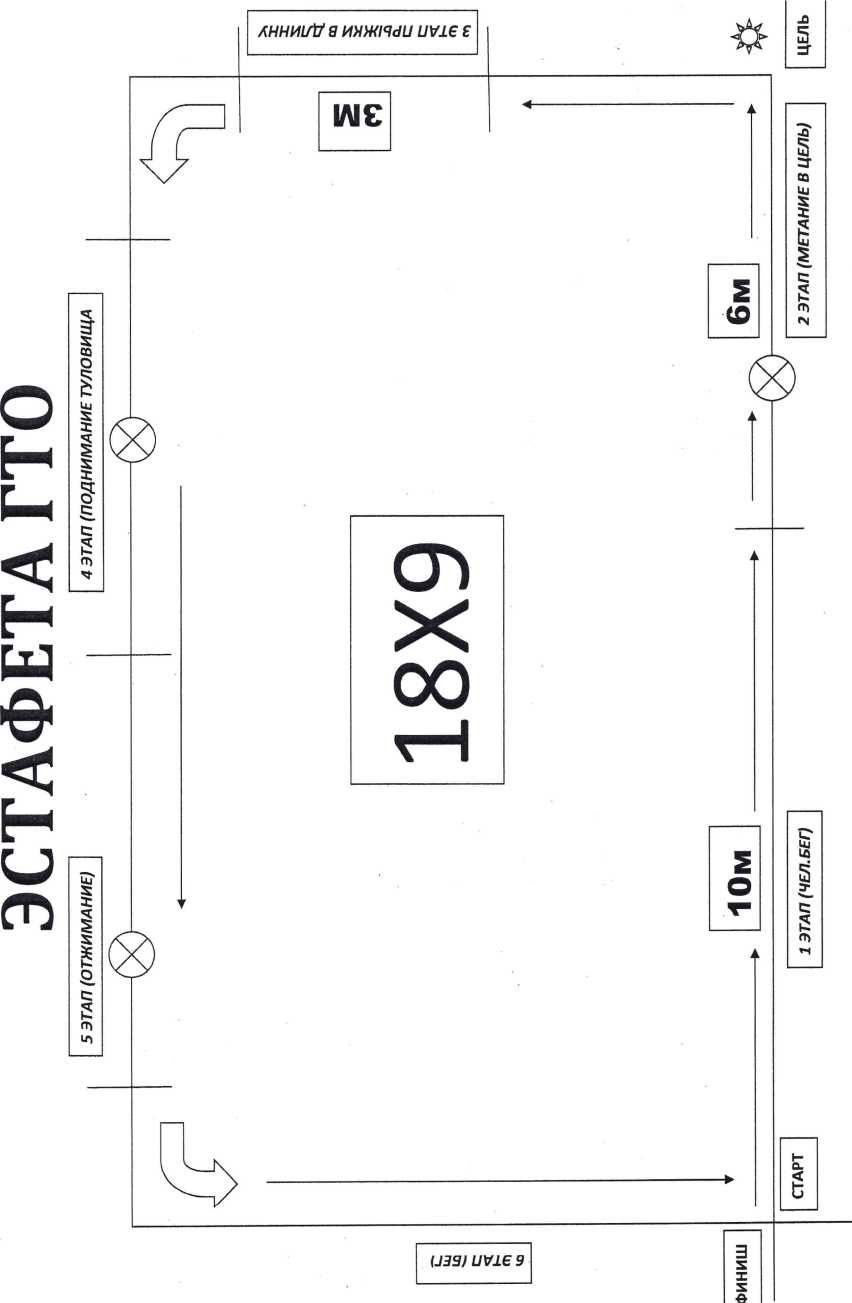 УТВЕРЖДАЮУТВЕРЖДАЮПредседатель комитета молодежной политики, физической культуры и спорта Администрации г. ИвановоРуководитель муниципального центра тестирования  ВФСК ГТО г.Иваново_____________ О.В. Федосеева________________ Е.С. Васильева«____»______________2018 г.«____»______________2018 г.УТВЕРЖДАЮПрезидент федерацииспортивного ориентирования и рогейна  города Иванова __________________Беляков А.Н.«____»______________2018 г.Ф.И.О. (полностью)ДатарожденияУИН-номер участникаДопуск врачакоманда 1Ребёнокдопущен, подпись врача, дата, печать напротив каждого участника фестивалякоманда 1Мамакоманда 1Папакоманда 2Ребёноккоманда 2Мамакоманда 2Папа